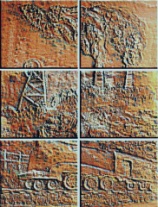                                  WIDDRINGTON STATION & STOBSWOOD PARISH COUNCIL                                      MINUTES OF THE ANNUAL PARISH MEETING HELD AT THE COMMUNITY CENTRE                                       ON MONDAY 16th October 2023 STARTING AT 6.30 P.M.                Attendance: In attendance were Councillors Mrs S Willoughby (Chair), Cllr K Batson, Cllr S Horton                                S Sainthouse(Parish Clerk)    1 Apologies for absence - Cllr A Carrier       Members of the public – 6    2 To receive declarations of Interest        Cllr K Batson – declared a non-pecuniary interest in regard to matter relating to Stobswood         Welfare.    3 To receive questions and comments from the public (20 minutes)       Q. Who is our County Councillor?            Cllr Willoughby responds and advises that Cllr Davis Towns is out County Councillor       Q LJ – Community Centre décor. The CC is in a poor state of décor and required updating and                Decoration throughout. We have £70,000 ringfenced foe work on the centre. When is this               Going to commence?        MW – The CC does require decorating and this will be undertaken one the toilets have been                        Upgraded. We are struggling to find anyone who will undertake the work involved.         Anti-Social Behaviour in the Village –          MW – I have emailed the Inspector in Alnwick outlining the ongoing issues with ASB in the                    Village. I have pointed out that there is little of no police presence. A complaint was                     Received from a resident of Maple Drive that is ongoing                     PCSO L Sutcliffe has been invited to meetings to discuss concerns and meet the Parish/                    Residents but as o yet has not attended. She has advised that she cannot deal directly                    With offenders or act of information for the public and we should ring 101 or 999 for                     help          MW – On learning this and the ASB continuing. Cllr Willoughby is to email the Police & Crime                      Commissioner with her concerns           Public – Voice concerns that parents show no or little responsibility for their children’s                            Behaviour            Examples – Motorbike disorder around the Park. Woods at Stobswood. Fire reported to the           Police. Suspect known and parents spoken to by GT           Land ownership – Maple Drive – MW – This has been sold to an unnamed person. They had            Plans to build houses on the mound in front of Maple Drive but this was refused by planning            at County Hall. Unsure if they are aware of the restrictions before purchased and/or their            Responsibilities for the grass cutting and upkeep of the parks. Trying to get a Face to Face             Meeting with owner            GT – Woods have been sold to a couple from Felton who intend to turn them into a Nature           Reserve, Conservation minded. Footpaths through the wood refused by CC due to insufficient           Evidence. However. New owners are happy to place designated footpaths through woods  4 Minutes of last Annual Meeting held Monday 14th August 2023Cllr K Batson proposed to accept the minutes as a true record. The proposal was seconded by Cllr S Horton and carried    5 Matter arising from Minutes     Spacehive – GT – Spoke to Space hive about possible purchase of woods. Now no longer required.    GP Surgery – Gleeson – S106 – FOI submitted for information on any funds that may have been received       From Gleeson for new Surgery. Awaiting reply   6 Reports from Outside Bodies       Nothing to add   7 Correspondence Received      2023 Xmas Pantomime booked for 16th December 2023 – 7pm – 50p admission to be charged this year      To cover cost of performance        Xmas Tree – Ordered and to be delivered on 24th November 2023      An email was sent to County Hall to question the costing for dressing the tree      Brickworks – Cussins – MW to have a meeting with Cussins to discuss the housing development      Due to the recent power outage thought to be caused by then in Stobswood      CCTV camera - Community Centre – Faulty camera has now been replaced and fully operational      BOXAP _ Disabled Equipment – Disabled play equipment has been added to the Peoples Park. This was       Installed in September and was due to money ringfenced from CLLR S Dickinson. 8 items of equipment      MW – Explains that further investment is to be made in 2024 to the Toddler Park – A Basket Swing – after     Pricing    8 Planning Applications        120 The Gables – refused       COU – Border Transit Passenger – No decision – Bungalow       Hulda – Dormer window – agreed    9 Parish Council Events       Fireworks – 5th November 2023 – MW – Thanks to Stobswood Welfare for event organisation        GT – Will provide medical cover for event        KB – Requested One Way system be put in place for traffic- No        Elderberries Lunch – Will be held on 8th December 2023 at the Community Centre        Remembrance Sunday – Servicemen Involved. – Invite to the Brownies & Guides        2 x Wreaths. Laying at Widdrington and Church Service       Lloyds Banking – Waiting to hear from Lloyds for new banking 10  Finance Parish Clerks financial Statement – monthly update Bank of Ireland Account Balance as at 31 October 2023Balance £121,502.66 Reconciled balance £114,256.49Debits M Tully - £264.00                                                      HMRC (NIC Paye) £423.20Fish electricals £360.00                                            Viking Direct (Admin) £267.40G Tate £300.00                                                           Wage £842.47Wage £690.24                                                             Wage £545.18Wage £543.40                                                             Wage £330.46M Tully £72.00                                                             Wreaths £39.98A Carrier (WiFi) £422.59                                             HMRC (Tax) £1479.59NCC (Xmas Tree Dressing) £705.60To consider any urgent business which shall be limited to circumstances in which the Council’s Responsibilities cannot be met. Or the Councils interests are likely to be prejudiced if the businessIs deferred to the next available meeting in order to allow inclusion on the relevant agendaCo-Option applications – This was discussed and decisions were made and agreed by the Chair and  County Councillors.Letters are to be sent to the interested parties in due course advising them of the outcome.The meeting was closed at 7.30 p.m..                 Signed................................................................    Date ..............................................................Closed Session – MW commenced discussion with Cllr K Batson & Cllr S Horton in relation to the co-optionApplications from Gareth Tate, Trudy L Jordon and Wendy ChildsGareth Tate. MW suggested that it was inappropriate for G Tate to co opted back onto the Parish due toHis thoughts and behaviour during the Parish meeting on December 2022 where a statement was readOut to the meeting by Gareth explaining his thoughts on the behaviour of the Chair and the Councillors.This was undermining and accusations of misconduct were alleged towards the Chair and other Councillors K Batson & A Carrier at that timeMW stated that she would write a letter to Gareth outlining her concerns and thoughts and a draft copy would be sent to the Parish Clerk to send to Mr Tate in due course.Mrs Jordon and Mrs Child were to be requested to attend the next Parish meeting.   End                                                                                              6.